  广 深 铁 路 股 份 有 限 公 司  广 深 铁 路 股 份 有 限 公 司  广 深 铁 路 股 份 有 限 公 司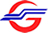 采购审前公示采购审前公示采购审前公示2018年1月15日2018年1月15日2018年1月15日采购项目名称韶关站综合维修工区职教实训设施建设（线路部分）工程韶关站综合维修工区职教实训设施建设（线路部分）工程招标公告编号深铁物招2017字140号深铁物招2017字140号拟采用的采购方式谈判性采购谈判性采购改变招标方式原因经发布二次招标公告后，报名投标单位不足三家经发布二次招标公告后，报名投标单位不足三家招标公告发布网站中国采购与招标网（http://www.chinabidding.com.cn)   广深铁路股份有限公司（http://www.gsrc.com)               广深铁路股份有限公司办公网      中国采购与招标网（http://www.chinabidding.com.cn)   广深铁路股份有限公司（http://www.gsrc.com)               广深铁路股份有限公司办公网      招标公告发布时间第一次：2017年12月14日                                                  第二次：2018年1月8日第一次：2017年12月14日                                                  第二次：2018年1月8日公示时间2018年1月15日至2018年1月17日2018年1月15日至2018年1月17日公示部门电话及传真电话0755-61383293，传真0755-61382451电话0755-61383293，传真0755-61382451